MAR-velous Spring Conference/Installation 2024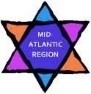 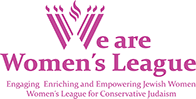 Please use THIS FORM when paying by checkEmail:______________________________________________________Last Name:_________________________________________________First Name:_________________________________________________Sisterhood/Affiliate:___________________________________________Position in your Sisterhood/Affiliate:______________________________Phone Number:_____________________________________________Your street address:_________________________________________City:____________________________State:_____ Zip Code:________Registration:  Mark only ONE Circle:          $36 admission           $48 donor admission          $54 sponsor admissionChoice of Workshop:   Mark only ONE Circle:          Presidents’ Session          Torah Fund Session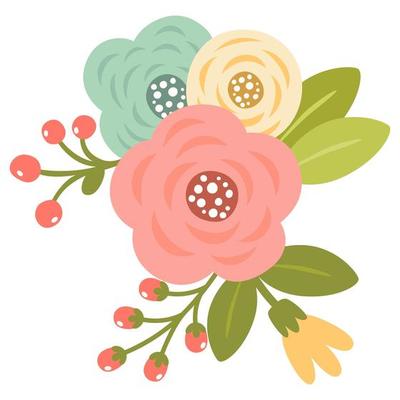         Judaica Shop        Torah Study:  Judaism and  	InclusionDietary Needs or Restrictions:  Mark circles as needed:       Gluten Free        Lactose Intolerant        Peanut Allergy       Other, list as needed:Print out, fill out, and submit to:Ariana Burrows406 Shoemaker Road Elkins Park, Pa 19027 By Wednesday, April 17, 2024Checks made payable to Mid-Atlantic Region WLCJ